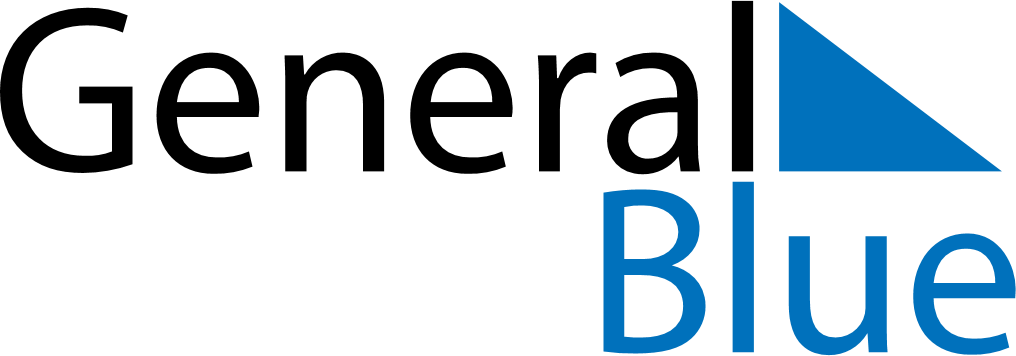 May 2018May 2018May 2018BermudaBermudaSundayMondayTuesdayWednesdayThursdayFridaySaturday1234567891011121314151617181920212223242526Bermuda Day2728293031